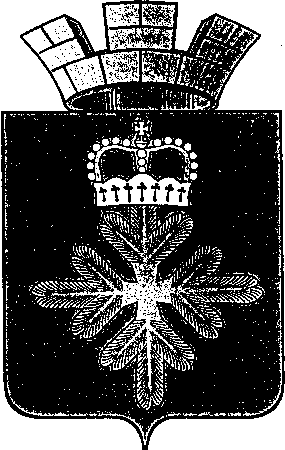 ПОСТАНОВЛЕНИЕАДМИНИСТРАЦИИ ГОРОДСКОГО ОКРУГА ПЕЛЫМО внесении изменений в постановление администрации городского округа Пелым от 03.03.2014 №52 «О развитии добровольческой (волонтерской) деятельности молодежи в городском округе Пелым»В соответствии с концепцией социально-экономического развития Российской Федерации на период до 2020 года (распоряжение Правительства Российской Федерации от 17.11.2008 № 1662-р) и концепцией содействия развитию благотворительной деятельности и добровольчества в Российской Федерации (распоряжение Правительства Российской Федерации от 30.07.2009 года № 1054-р) в целях развития добровольческой (волонтерской) деятельности молодежи в городском округе Пелым, администрация городского округа ПелымПОСТАНОВЛЯЕТ:1.Внести в Постановление администрации городского округа Пелым от 03.03.2014 г. № 52 «О развитии добровольческой (волонтерской) деятельности молодежи в городском округе Пелым» следующие изменения:1) пункт 2 изложить в следующей редакции:«2. Специалисту отдела образования, культуры, спорта и по делам молодежи городского округа Пелым, Миллер Александре Яковлевне обеспечить:»;2) в подпункте 2.2. пункта 2 слова «(Н.П.Кушнир)» заменить словами «(А.Я. Миллер).4) план мероприятий по развитию добровольческой (волонтерской) деятельности молодежи в городском округе изложить в новой редакции (прилагается).5) положение «О добровольческой (волонтерской) деятельности молодежи в городском округе Пелым» изложить в новой редакции (прилагается). 2. Настоящее постановление опубликовать в информационной газете «Пелымский вестник» и разместить на официальном сайте городского округа Пелым в информационно-телекоммуникационной сети Интернет.3. Контроль за исполнением настоящего постановления возложить на заместителя главы администрации городского округа Пелым А.А. Пелевину И.о. главы администрации городского округа Пелым                                                                 Т.Н. Баландина План мероприятий по развитию добровольческой (волонтерской) деятельности молодежи в городском округе ПелымУТВЕРЖДЕНОпостановлением администрациигородского округа Пелым  от 29.10.2018 № 345Положениео порядке регистрации и учета достижений/опыта граждан, принимающих и изъявивших желание принять участие в добровольческой (волонтерской) деятельности на территории городском округе Пелым1. Основные понятия1.1 Молодежная добровольческая (волонтерская) деятельность - добровольная социально направленная и общественно полезная деятельность молодых граждан, осуществляемая путем выполнения работ, оказания услуг без получения денежного или материального вознаграждения (кроме случаев возможного возмещения связанных с осуществлением добровольческой (волонтерской) деятельности затрат).1.2 Благотворительная деятельность - добровольная деятельность граждан и юридических лиц по бескорыстной (безвозмездной или на льготных условиях) передаче гражданам или юридическим лицам имущества, в том числе денежных средств, бескорыстному выполнению работ, предоставлению услуг, оказанию иной поддержки.1.3 Добровольцы (волонтеры) - физические лица, осуществляющие благотворительную деятельность в форме безвозмездного выполнения работ, оказания услуг (добровольческой деятельности).1.4 Благополучатели - лица, получающие благотворительные пожертвования от благотворителей, помощь добровольцев, а также государственные, муниципальные организации и общественные объединения, иные организации всех форм собственности, привлекающие добровольцев (волонтеров) для удовлетворения нужд и потребностей благополучателей.1.5 Уполномоченный орган - орган исполнительной власти субъекта Российской Федерации, обеспечивающий возможность оказания услуг и проведения мероприятий, направленных на вовлечение молодежи в добровольческую (волонтерскую) деятельность;1.6 Уполномоченное учреждение - государственное/муниципальное учреждение, обеспечивающее по поручению уполномоченного органа возможность оказания услуг и проведения мероприятий, направленных на вовлечение молодежи в добровольческую (волонтерскую) деятельность.1.7 Система "Добровольцы России" - автоматизированная система сопровождения добровольческой деятельности в информационно-телекоммуникационной сети Интернет по адресу: http://добровольцыроссии.рф, предлагающая возможность учета опыта и достижений добровольца (волонтера), поиска мероприятий и работодателей, добровольцев (волонтеров), прохождения обучения, участия в событиях и специализированных конкурсах.1.8 Регистрационный номер добровольца (волонтера) - номер (ID), который присваивается добровольцу (волонтеру) при регистрации в Системе "Добровольцы России". Регистрационный номер добровольца (волонтера) синхронизирован с автоматизированной информационной системой "Молодежь России" (http://ais.fadm.gov.ru).1.9 Личная книжка добровольца (волонтера) (далее - Книжка) - документ, который служит для учета добровольческой (волонтерской) деятельности и содержит сведения об опыте добровольческой (волонтерской) деятельности, достижениях добровольца (волонтера), дополнительной подготовке, навыках и компетенциях. 2. Учет и регистрация в качестве добровольца (волонтера)1. Для осуществления регистрации в качестве добровольца (волонтера) молодому человеку необходимо:1.1. Зарегистрироваться в системе "Добровольцы России" и получить регистрационный номер добровольца (волонтера).1.2. В случае желания использования печатной версии Книжки представить в уполномоченный орган/уполномоченное учреждение заявление о выдаче Книжки (Приложение № 1- для граждан старше 14 лет, Приложение № 2- для граждан до 14 лет), либо самостоятельно осуществить выгрузку Книжки с системы "Добровольцы России" и заверить ее в уполномоченном органе/уполномоченном учреждении.1.3. Своевременно заполнять (обновлять) данные в личном профиле пользователя системы "Добровольцы России", а также в Книжке.2. Электронная версия Книжки, размещенная в личном профиле пользователя системы "Добровольцы России", является действующим документом. Доброволец (волонтер) имеет право пользоваться электронной версией Книжки.3. Основы взаимоотношений участников добровольческой(волонтерской) деятельностиОбязательства добровольцев (волонтеров):Качественно и в срок выполнять порученную работу.Предоставлять необходимые для выполнения работ документы по запросу благополучателей или уполномоченного органа/уполномоченного учреждения.Бережно относиться к имуществу благополучателей или уполномоченного органа/уполномоченного учреждения.При необходимости предоставлять отчет о проделанной работе благополучателям или уполномоченному органу/уполномоченному учреждению.Соблюдать технику безопасности.Посещать специальные обучающие программы, тренинги для добровольцев (волонтеров), в случае необходимости и для выполнения специализированных работ.Полномочия уполномоченного органа/уполномоченного учреждения:Привлекать добровольцев (волонтеров) к осуществлению добровольческой (волонтерской) деятельности на территории городского округа Пелым.Способствовать выявлению, систематизации, распространению лучших практик добровольческой (волонтерской) деятельности и лучших добровольцев (волонтеров).Организовывать участие добровольцев (волонтеров) городского округа Пелым в различных конкурсных программах и иных мероприятиях по развитию добровольчества (волонтерства).Использовать систему "Добровольцы России" для работы с добровольцами и их обучения.Информировать молодежь, проживающую на городского округа Пелым, о возможности регистрации в системе "Добровольцы России", а также о возможностях участия в добровольческой (волонтерской) деятельности.Информировать потенциальных благополучателей о возможностях привлечения добровольцев с помощью системы "Добровольцы России".Осуществлять выдачу Книжек молодым людям на основании личного заявления на бланке установленного образца с обязательным указанием наименования уполномоченного органа/уполномоченного учреждения и регистрационного номера добровольца (волонтера).Вносить в Книжку сведения о выполняемых видах деятельности, выполненных объемах работ (в часах), достижениях и дополнительной подготовке добровольцев (волонтеров).В случае самостоятельной выгрузки Книжки добровольцем (волонтером) с системы "Добровольцы России" заверять сведения о выполняемых видах деятельности, выполненных объемах работ, поощрениях и дополнительной подготовке добровольцев (волонтеров) печатью и подписью уполномоченного лица.Восстанавливать Книжку по факту утраты, а также выдавать новые бланки Книжки на основании личного заявления добровольца (волонтера).Полномочия и обязательства благополучателей:Привлекать к осуществлению работ добровольцев (волонтеров);Использовать систему "Добровольцы России" для привлечения, отбора и обучения добровольцев.Создавать условия для безопасного и эффективного труда добровольца (волонтера).Давать четкое описание работы и организовывать рабочее место добровольца (волонтера).Предоставлять условия для выполнения работ в соответствии с установленными требованиями и нормами.Проводить инструктаж по технике безопасности.Разрабатывать и проводить, при необходимости, специальные обучающие занятия и инструктажи, тренинги для добровольцев (волонтеров).Вносить в Книжку сведения о выполняемых видах деятельности, выполненных объемах работ (в часах), достижениях и дополнительной подготовке добровольцев (волонтеров).4. Порядок заполнения личного профиля в системе"Добровольцы России", внесения записей в Книжку1. Электронная версия Книжки размещается в системе "Добровольцы России" в личном профиле добровольца (волонтера). В личном профиле пользователя системы "Добровольцы России" также доступна выгрузка и печать электронной версии Книжки.2. Печатная версия Книжки, в соответствии с рекомендуемой формой, может быть выдана добровольцу (волонтеру) уполномоченным органом/уполномоченным учреждением на основании личного заявления. В печатной версии Книжки обязательно указывается регистрационный номер добровольца (волонтера).3. В случае самостоятельной выгрузки и печати электронной версии Книжки добровольцем (волонтером) уполномоченный орган/уполномоченное учреждение по месту жительства добровольца (волонтера) заверяет Книжку печатью и подписью руководителя уполномоченного органа/уполномоченного учреждения.4. Печатная версия Книжки является недействительной без подписи должностного лица и печати уполномоченного органа/уполномоченного учреждения, ее выдавшего.5. Формы выполняемых работ, которые подлежат занесению в личный профиль пользователя системы "Добровольцы России", а также в Книжку:6. Разовая деятельность (мероприятия, акции, проекты, конференции, круглые столы, фестивали, конкурсы, лагеря и т.п.);Постоянная работа (уход за больными, информирование общественности, работа в организации и т.п.).7. В печатную версию Книжки дополнительно вносится информация о проектах, реализуемых добровольцем (волонтером).8. В личном профиле пользователя системы "Добровольцы России", а также в Книжке не заполняется основная деятельность (прохождение практики) по учебному плану для добровольцев (волонтеров), обучающихся в образовательных организациях.9. Информация, обязательная для внесения в личный профиль пользователя системы "Добровольцы России", а также в Книжку:9.1. Период выполнения работ.9.2. Место выполнения работ (регион, населенный пункт).9.3. Часы, отработанные добровольцем (волонтером).10. В личный профиль пользователя системы "Добровольцы России", а также в Книжку вносятся сведения, отражающие достижения добровольца (волонтера), включая поощрения за высокое качество выполненных работ или иной отличительный характер деятельности. В таком случае фиксируется название, реквизиты (в случае наличия), номер и дата выдачи документа или поощрения, соответствующая формулировка.11. В случае утраты Книжки, добровольцу (волонтеру) необходимо представить в уполномоченный орган/уполномоченное учреждение заявление с пометкой "по факту утраты" с указанием причин утраты Книжки, с приложением выгрузки с личного профиля пользователя системы "Добровольцы России", справок от благополучателей, благодарностей, поощрений и иных документов, подтверждающих добровольческий (волонтерский) опыт.12. В случае заполнения всех страниц бланка Книжки добровольцу (волонтеру) необходимо представить в уполномоченный орган/уполномоченное учреждение заявление о продлении Книжки, с пометкой "с целью обновления". На новом бланке уполномоченным органом/уполномоченным учреждением делается отметка о продлении.13. Порядок внесения записей в электронную версию Книжки, а также ее обновления, осуществляется в соответствии с "Соглашением об использовании системы "Добровольцы России".Приложение № 1 Отдел образования, культуры, спорта и по делам молодежи администрации городского округа Пелымот: Ф.И.О. дата рожденияместо учебы (класс, курс),место работы, должность,домашний адрес, контактный телефон,адрес электронной почтыЗаявлениеПрошу выдать мне Личную книжку добровольца (волонтера). Регистрационныйномер  (ID) ___________, присвоенный мне при регистрации в системе "Добровольцы России"в информационно-телекоммуникационной сети Интернет по адресу: http://ДобровольцыРоссии.рф.Не возражаю против выборочной проверки данных о добровольческой(волонтерской) деятельности, размещенной в моем личном кабинете.Фотография (размером 3 x 4 см) прилагается."__" __________ г.                                                    ____________        (дата)                                                           (подпись/расшифровка)Приложение № 2  Отдел образования, культуры, спорта и по делам молодежи администрации городского округа Пелымот: Ф.И.О. дата рожденияместо учебы (класс, курс),место работы, должность,домашний адрес, контактный телефон,адрес электронной почтыЗаявлениеПрошу выдать мне Личную книжку добровольца (волонтера). Регистрационныйномер  (ID) ___________, присвоенный мне при регистрации в системе "Добровольцы России"в информационно-телекоммуникационной сети Интернет по адресу: http://ДобровольцыРоссии.рф.Не возражаю против выборочной проверки данных о добровольческой(волонтерской) деятельности, размещенной в моем личном кабинете.Фотография (размером 3 x 4 см) прилагается."__" __________ г.                                                    ____________        (дата)                                                           (подпись/расшифровка)	Согласие родителей:	Я, ______________________________даю согласие на то, чтобы мой (моя) сын (дочь) приминал (а)_ участие в волонтерской деятельности."__" __________ г.                                                    ____________        (дата)                                                          (подпись/расшифровка)от 29.10.2018 № 345п. ПелымУТВЕРЖДЕН:постановлением администрациигородского округа Пелым  от 29.10.2018 № 345№МероприятиеСрокиОтветственные исполнителиПривлеченные организации1.Ведение реестра добровольческих (волонтерских) объединений ГО ПелымВ течение годаМиллер А.Я.Учреждения и предприятия ГО Пелым2.Координация и контроль деятельности по регистрации и учету молодых граждан, принимающих участие в добровольческой (волонтерской) деятельности на территории ГО Пелым в течение годаМиллер А.Я.Учреждения и предприятия ГО Пелым3.Информационное обеспечение предприятий и учреждений, задействованных в развитие добровольческой (волонтерской) деятельности на территории ГО Пелымв течение года не реже1 раза в кварталМиллер А.Я.Учреждения и предприятия ГО Пелым4.Создание и наполнение базы данных молодых добровольцев (волонтеров) ГО Пелымв течение годаМиллер А.Я.Учреждения и предприятия ГО Пелым5.Прием заявления для оформления «Личной книжки волонтера»в течение годаМиллер А.Я.6.Участие в слетах волонтерских отрядов ГО Пелым в управленческих округах Свердловской областиВ течениегода по приглашениюМиллер А.Я.7.Организация работы с волонтерскими группами по программе профилактики наркомании и ВИЧ-инфекцийв течение годаСадртдинова Н.Г.МКУК «ДК п. Пелым»МКОУ СОШ №1 п. Пелым 8.Мероприятия, проекты и т.д. с участием волонтеровв течение годаМиллер А.Я.МКУК «ДК п. Пелым»МКОУ СОШ №1 п. ПелымМКУ ГОП «ИМЦ»9.В рамках празднования Дня молодежи: торжественное  чествование лучших волонтеров на территории ГО Пелым. Июнь Миллер А.Я.МКУК «ДК п. Пелым»МКУ ГОП «ИМЦ»10.Организация спортивных, туристических мероприятийв течение годаСадртдинова Н.ГМКОУ СОШ №1 п. ПелымМКУК «ДК п.Пелым»11.Организация досуговой деятельности (мероприятия, конкурсы, праздники и т.д.)в течение годаУльянова И.А.Кочурова С.В.Учреждения и предприятия ГО Пелым12.Трудовая помощь (трудовые лагеря)в течение годаКушнир Н.П.Учреждения и предприятия ГО Пелым13.Социальное патронирование пожилых людейв течение годаСадртдинова Н.Г.Учреждения и предприятия ГО Пелым14.Социальное краеведениев течение годаДаровских Т.А.Учреждения и предприятия ГО Пелым15.Создание и распространение социальной рекламы о волонтерствев течение годаМиллер А.Я.МКУ ГОП «ИМЦ»16.Информирование о добровольческих (волонтерских) мероприятиях, в рамках проводимых  в государственными казенными учреждениями службы занятости населения Свердловской области ярмарках вакансий учебных и рабочих местВ течение года Миллер А.Я.Департамент по труду и занятости населения Свердловской области, государственные казенные учреждения службы занятости населения Свердловской области17.Сбор гуманитарной помощи (продуктов питания, одежда) для людей, оказавшихся в трудной жизненной ситуацииВ течениегодаУльянова И.А.МКУК ДК п. Пелым18.Мероприятия «Попечительство о народной трезвости»В течение годаМиллер А.Я.Учреждения ГО Пелым19.Проведение мероприятий для детей с ОВЗ и детей из малообеспеченных семей (помощь социальным категориям населения)В течение годаМиллер А.Я.Учреждения ГО Пелым20.Благотворительный сбор вещей, предметов и игрушек (помощь социальным категориям населения)В течение годаУльянова И.А.МКУК ДК п. ПелымУчреждения ГО Пелым21Адресная помощь маломобильным одиноким гражданам «Рука помощи» (помощь социальным категориям населения)В течение годаМиллер А.Я.Учреждения ГО Пелым22.Профилактическая Акция «Осторожно тонкий лед» (обучение культуре безопасности поведения)Март Кушнир Н.П.МКУ ГОП «ИМЦ»23.Экологическая акция «Сдал бумагу – спас дерево»Март - августКушнир Н.П. Смирнова Т.А.Учреждения ГО Пелым24.Проведение муниципального этапа Всероссийского субботника «Зелёная Россия» (уборка территории, на территории ГО Пелым)Март - майЗаместитель главы администрации Т.Н. БаландинаУчреждения и организации ГО Пелым25.Проведение ежегодной общероссийской добровольческой акции «Весенняя Неделя Добра» (увеличение количества добровольцев (волонтеров))апрельМиллер А.Я.МКУ ГОП «ИМЦ»26.Муниципальное мероприятие в рамках Всероссийской акции «Будь здоров!»апрельКушнир Н.П. МКУ ГОП «ИМЦ»Организации и предприятия ГО Пелым27.Всероссийская акция «Георгиевская ленточка»апреля - майМиллер А.Я.Организации и предприятия ГО Пелым28.Волонтерское сопровождение народного шествия «Бессмертный полк»9 мая Миллер А.Я.Организации и предприятия ГО Пелым29.Всероссийская акция «Свеча памяти»22 июня Ульянова И.А.Организации и предприятия ГО Пелым30.Муниципальная Акция по профилактике табакокурения и алкоголизма «Я независима!»сентябрьКушнир Н.П.Организации и предприятия ГО Пелым